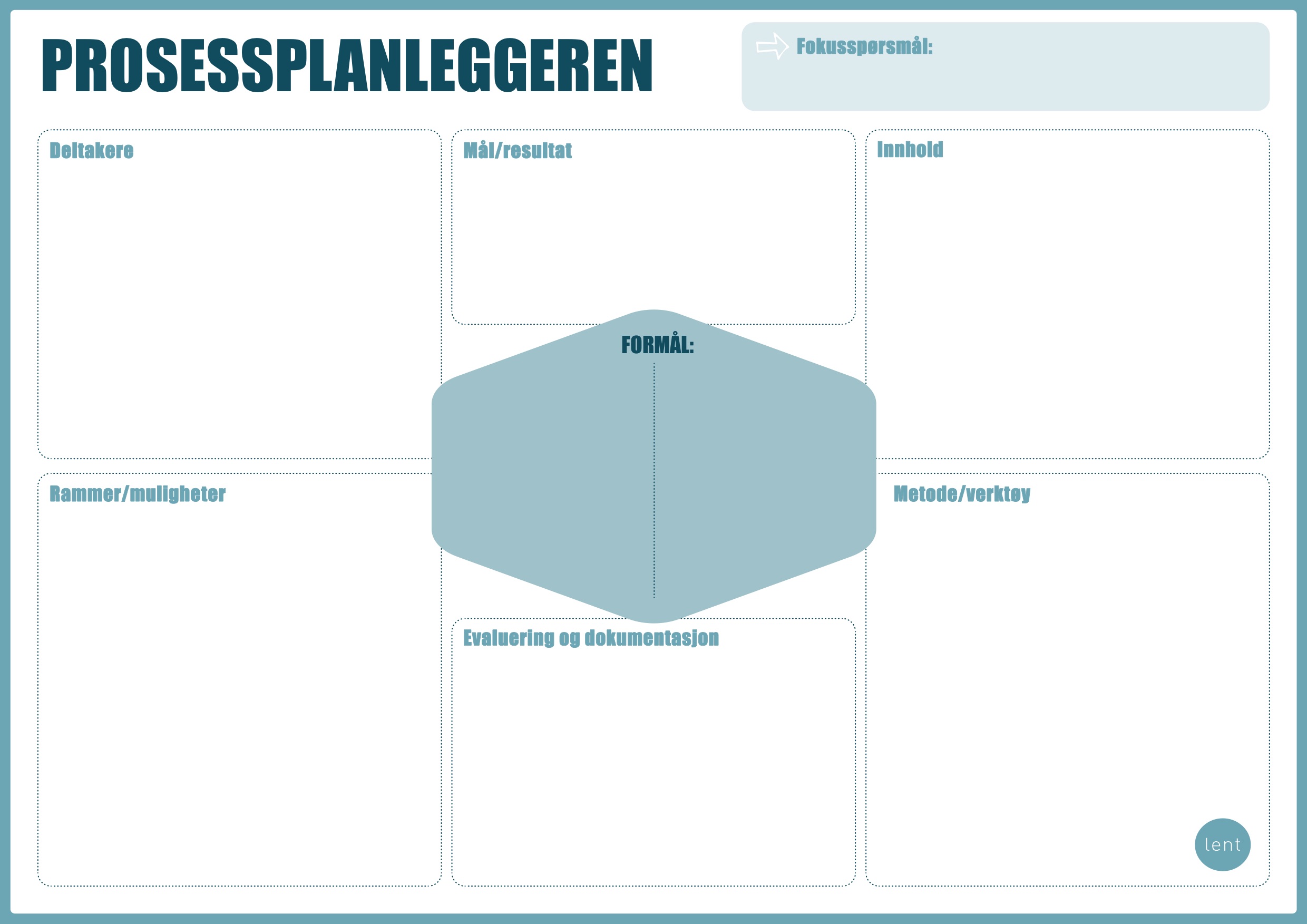 Kjøreplan – overskrift: Rammer: Deltakere: Bakgrunn for prosess: Hensikt/fokusspørsmål: Resultater/mål: Materiell: TidEmneDetaljer (metoder, spørsmål)HensiktMateriell, ansvar0845Eks: Før OppstartEks: Pålogging. Sikre lyd og bilde. Alle klare til oppstart kl.0900Zoom, teknisk ansvarlig, kjøreregler09.00OppstartEks: Samtale 2 og 2 i 5 min. Hvilke forventinger har dere til denne prosessen?Få alle til å bli involvert og få en stemme inn.Fokusspørsmål, Evaluering av prosessen:Høydepunkt + suksessfaktor:Viktigste nye grep for å forbedre: